横山桥初级中学教师家访记录表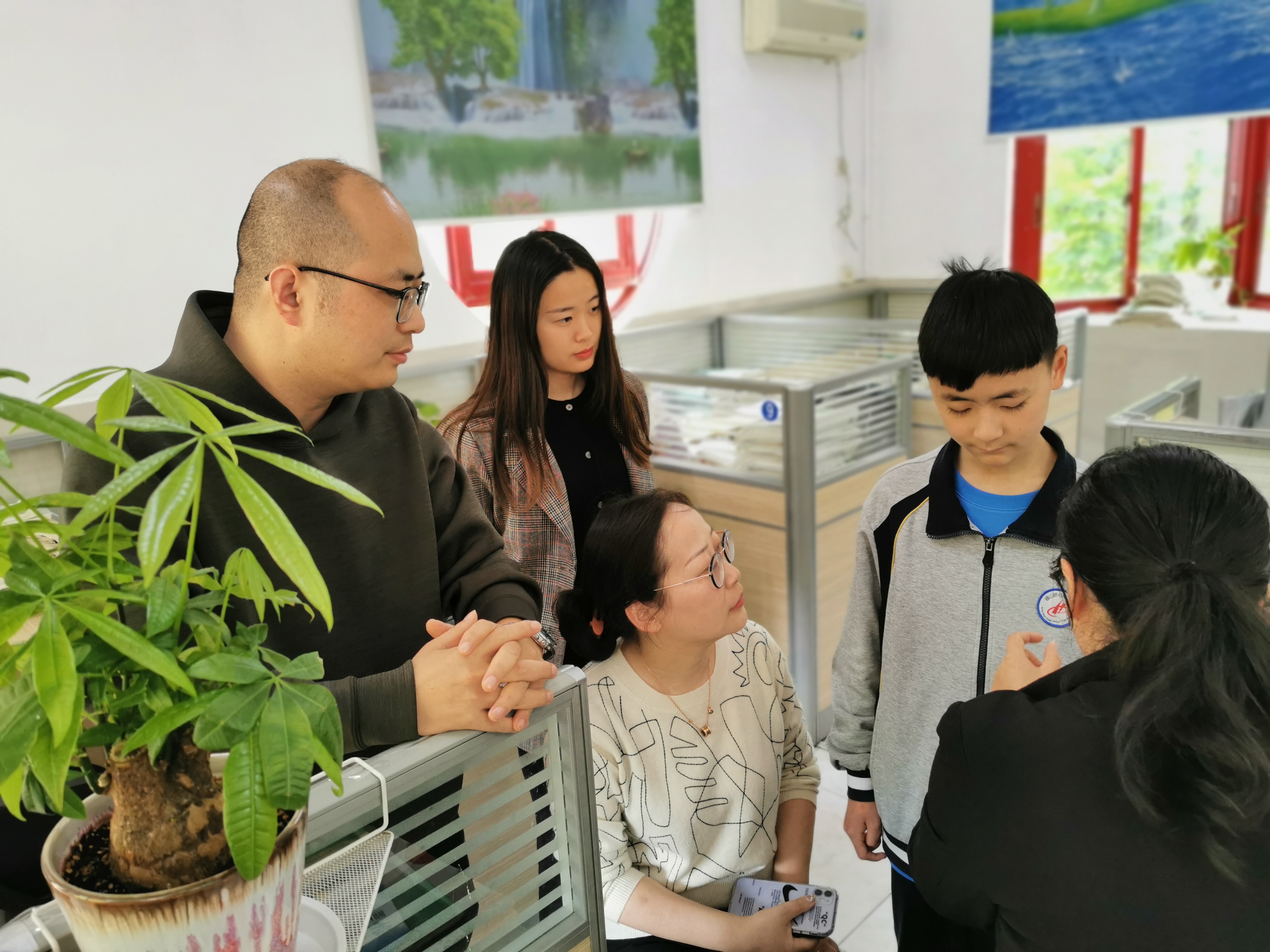 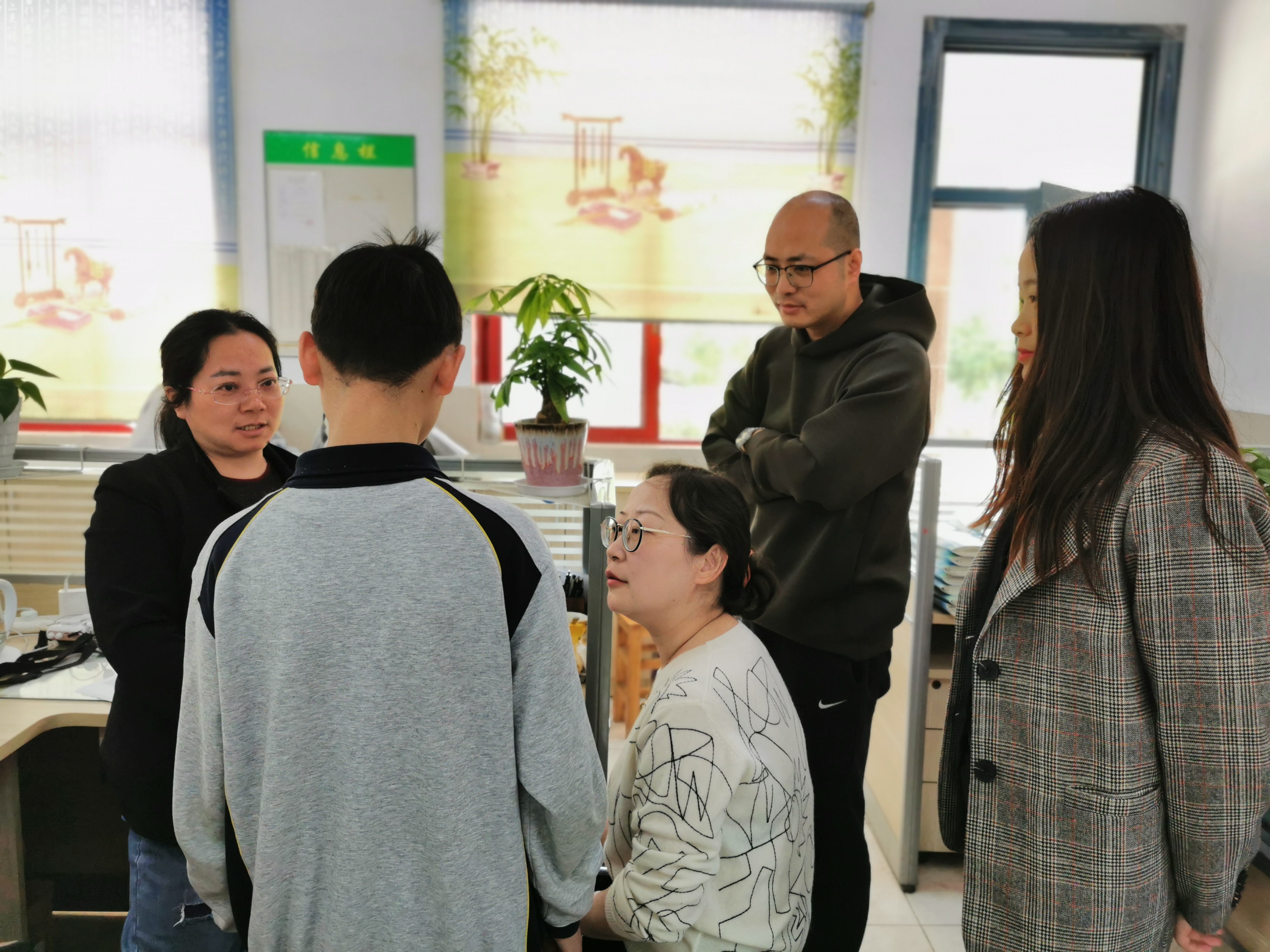 教师姓名吴敏亚陪同教师姓名徐小舟 周婷 学生班级姓名汤钧彦 七4班家长姓名汤钧彦妈学生家庭住址蓉湖村委碧贝村3号蓉湖村委碧贝村3号蓉湖村委碧贝村3号家访时间2021.4.29上午2021.4.29上午2021.4.29上午家访原因期中考试成绩不理想，学习习惯极差。期中考试成绩不理想，学习习惯极差。期中考试成绩不理想，学习习惯极差。家访手记与汤钧彦及家长一起分析期中考试退步原因及应对措施，倾听家长讲述孩子在家表现及对他的期望，向家长反映存在的问题：上课不会认真听讲，专注度不够，老是开小差，笔记不会记，听进去的内容不多，课后作业不会做，要一遍又一遍改正错题，课后讲空话，不会合理利用时间，导致学习成绩日渐下滑。希望他上课提高听课效果，不懂的平时多问老师和同学，争取有所改观。与汤钧彦及家长一起分析期中考试退步原因及应对措施，倾听家长讲述孩子在家表现及对他的期望，向家长反映存在的问题：上课不会认真听讲，专注度不够，老是开小差，笔记不会记，听进去的内容不多，课后作业不会做，要一遍又一遍改正错题，课后讲空话，不会合理利用时间，导致学习成绩日渐下滑。希望他上课提高听课效果，不懂的平时多问老师和同学，争取有所改观。与汤钧彦及家长一起分析期中考试退步原因及应对措施，倾听家长讲述孩子在家表现及对他的期望，向家长反映存在的问题：上课不会认真听讲，专注度不够，老是开小差，笔记不会记，听进去的内容不多，课后作业不会做，要一遍又一遍改正错题，课后讲空话，不会合理利用时间，导致学习成绩日渐下滑。希望他上课提高听课效果，不懂的平时多问老师和同学，争取有所改观。家长反馈平时做作业不定心，小学时也是这个毛病。会力所能及帮助他，督促他。平时做作业不定心，小学时也是这个毛病。会力所能及帮助他，督促他。平时做作业不定心，小学时也是这个毛病。会力所能及帮助他，督促他。